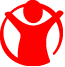 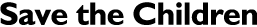 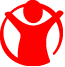 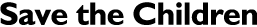 Tender Notice Construction Works for AMAA PROGRAMSave the Children is the world’s leading independent organization for children, which works in over 120 countries around the world. OUR VISION is to have a world in which every child attains the right to survival, protection, development and participation. OUR MISSION is to inspire breakthroughs in the way the world treats children, and to achieve immediate and lasting change in their lives. Save the Children has worked in Malawi for 30 years and is currently operating in 20 out of 29 districts, covering all regions. The core programming areas are Maternal and Child Health, HIV/AIDS, Education and Child Development, Child Protection and Child Rights Governance, Food and Livelihoods Security, Social Protection and Emergency Response. We remain committed to developing strong partnerships to ensure that all children in Malawi thrive in a safe family environment and benefit from greater public investment and better use of society’s resources in realising their right to protection from violence, abuse, exploitation and neglect.Save the Children International, with funding from USAID, under the Apatseni Mwayi Atsikana Aphunzire (AMAA) Project, is inviting submissions of tenders for construction works for the following sites: Detailed technical specifications are included within the tender documents. It should be noted that only bidders that are in the MK500 million building category of NCIC and above are eligible.If you are interested in submitting a bid, please contact Procurement at the following address malawi.procurement@savethechildren.org to request the tender documents. Tender documents will be sent to you by return. Completed tender documents should be sealed, clearly marked “Tender for AMAA PROGRAM Construction Works” and addressed to:- The Procurement CommitteeSave the Children InternationalNgerengere House, Off Mchinji RoadP.O. Box 30374LilongweSubmission of tenders should be done by 14:00 hours local time on Monday August 28, 2017 at Save the Children International Malawi Country Office in Lilongwe. Tender opening shall be done in Mbalachanda Conference room at 14:00 hours local time on Monday August 28, 2017 at the address above. Suppliers are advised to sign in the tender register at the Reception when submitting their bid.Save the Children maintains a 'Zero Tolerance' policy towards fraudulent, dishonest, corruption and bribery practices. If you are approached by Save the Children staff or representative demanding or asking for any kick-back or willing to provide any privileged information in exchange of business favours, please call a toll free line on 52121. Corrective measures shall be taken according to the organisation's policy and the supplier shall never be penalized or disadvantaged in any way.Late bids and those sent through email will be rejectedSave the Children reserves the right to select the highest or lowest or no bidLot NoDescriptionLocationCompletion Period1Construction of a Community Day Secondary School at Kayuni in Machinga District  (001/AMAA/C/MHG/2017)Machinga9 months2Construction of a Community Day Secondary School at Matanda in Machinga District (002/AMAA/C/MHG/2017)Machinga9 months3Construction of a Community Day Secondary School at Ntalala in Machinga District (003/AMAA/C/MHG/2017)Machinga9 months4Construction of a Community Day Secondary School In Machinga (site To Be Advised)  (004/AMAA/C/MHG/2017)Machinga9 months5Construction of a Community Day Secondary School in Machinga District (site To Be Advised) (005/AMAA/MHG/2017)Machinga9 months6Construction of a girls dormitory at Mpherembe CDSS in Mzimba District (006/AMAA/MZ/2017)Mzimba North6 months